	جنيف، 21 سبتمبر 2018حضرات السادة والسيدات،تحية طيبة وبعد،1	تعتزم لجنة الدراسات 2 لقطاع تقييس الاتصالات (الجوانب التشغيلية لتوفير الخدمات وإدارة الاتصالات) تطبيق إجراء الموافقة التقليدية على النحو المبيّن في الفقرة 9 من القرار 1 (المراجَع في الحمامات، 2016) للجمعية العالمية لتقييس الاتصالات (WTSA)، للموافقة على مشروع التعديل والتوصية المذكورين أعلاه خلال اجتماعها المقبل الذي سيُعقد في جنيف في الفترة 28-19 فبراير 2019. ويمكن الاطلاع على جدول أعمال اجتماع لجنة الدراسات 2 وجميع المعلومات المتصلة به في الرسالة الجماعية 4/2.2	ويشتمل الملحق 1 على عنوان وملخص كل من مشروع التعديل ومشروع التوصية المقترح الموافقة عليهما، والوثيقة التي يردان فيها.3	وتستهل هذه الرسالة المعممة المشاورة الرسمية مع الدول الأعضاء في الاتحاد لتحديد ما إذا كان يمكن النظر في هذين النصين بغرض الموافقة عليهما خلال الاجتماع المقبل، وفقاً لأحكام الفقرة 4.9 من القرار 1. ويُرجى من الدول الأعضاء ملء الاستمارة الواردة في الملحق 2 وإعادتها في موعد أقصاه 7 فبراير 2019، الساعة 23:59 بالتوقيت العالمي المنسق.4	وإذا كان 70 في المائة أو أكثر من الردود الواردة من الدول الأعضاء تؤيد النظر في النصين بغرض الموافقة عليهما، عندئذ سوف تُكرَّس جلسة عامة لتطبيق إجراء الموافقة. وينبغي للدول الأعضاء التي لا تفوض سلطة النظر في النصين أن تبلغ مدير مكتب تقييس الاتصالات بأسباب هذا الرأي وتوضح التغييرات التي يمكن إدخالها ليتسنى التقدم في العمل.وتفضلوا بقبول فائق التقدير والاحترام.(توقيع)تشيساب لي
مدير مكتب تقييس الاتصالاتالملحقات: 2الملحق 1ملخص مشروعي النصين المحددين والوثيقة التي يردان فيها1	مشروع التعديل 1 للتوصية ITU-T E.118 (2006) (SG2-R11)بطاقة رسوم الاتصالات الدولية – نموذج التسجيل المراجَعملخصيتضمن التعديل 1 للتوصية ITU-T E.118 (2006) مراجعة لنموذج التسجيل من أجل رقم واحد لتعرف هوية جهة الإصدار لبطاقة رسوم الاتصالات الدولية.ملاحظة من مكتب تقييس الاتصالات - لم يتلق مكتب تقييس الاتصالات حتى تاريخ هذه الرسالة المعممة أي بيانات عن حقوق الملكية الفكرية فيما يخص مشروع النص هذا. وللاطلاع على معلومات محدّثة في هذا الشأن، يرجى من الأعضاء الرجوع إلى قاعدة بيانات حقوق الملكية الفكرية المتاحة في العنوان التالي: www.itu.int/ipr/.2	مشروع مراجعة التوصية ITU-T E.169.1 (SG2-R11)تطبيق خطة الترقيم للتوصية E.164 على الأرقام العالمية للنداء الدولي المجاني في خدمة المهاتفة الدولية المجانيةملخصتتضمن هذه التوصية تفاصيل عن تطبيق خطة الترقيم للتوصية ITU-T E.164 على الأرقام العالمية للنداء الدولي المجاني (UIFN) من أجل توفير خدمة المهاتفة الدولية المجانية (IFS) وفقاً للتعريف الوارد في التوصية ITU-T E.152. وقد تم تعديل وصقل التوصية في ضوء الخبرة التي اكتسبها مقدمو الخدمة ومكاتب تسجيل الأرقام العالمية للنداء الدولي المجاني منذ بدء العمل بهذه الأرقام في 1997.وكان رقم هذه التوصية في السابق E.169 ثم أُعيد ترقيمها فأصبح رقمها E.169.1 وهي تشكل جزءاً من سلسلة التوصيات 169.x التي تصف خطط الترقيم وإجراءات التخصيص للعديد من الخدمات الدولية.ملاحظة من مكتب تقييس الاتصالات - لم يتلق مكتب تقييس الاتصالات حتى تاريخ هذه الرسالة المعممة أي بيانات عن حقوق الملكية الفكرية فيما يخص مشروع النص هذا. وللاطلاع على معلومات محدّثة في هذا الشأن، يرجى من الأعضاء الرجوع إلى قاعدة بيانات حقوق الملكية الفكرية المتاحة في العنوان التالي: www.itu.int/ipr/.الملحق 2الموضوع: رد الدول الأعضاء على الرسالة المعممة 115 لمكتب تقييس الاتصالات:
المشاورة المتعلقة بمشروع التعديل 1 للتوصية المحددة ITU-T E.118 (2006) ومشروع مراجعة التوصية ITU-T E.169.1حضرات السادة والسيدات،تحية طيبة وبعد،فيما يخص مشاورة الدول الأعضاء بشأن نصوص المشاريع المحددة الواردة في الرسالة المعممة 115 لمكتب تقييس الاتصالات، أود أن أطلعكم على رأي هذه الإدارة المبين في الجدول أدناه.وتفضلوا بقبول فائق التقدير والاحترام.[الاسم][الصفة الرسمية/المنصب الرسمي]إدارة [الدولة العضو]___________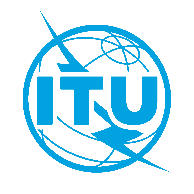 الاتحـاد الدولـي للاتصـالاتمكتب تقييس الاتصالاتالمرجع:TSB Circular 115
SG2/JZإلى:-	إدارات الدول الأعضاء في الاتحادالهاتف:+41 22 730 5855إلى:-	إدارات الدول الأعضاء في الاتحادالفاكس:+41 22 730 5853إلى:-	إدارات الدول الأعضاء في الاتحادالبريد الإلكتروني:tsbsg2@itu.intنسخة إلى:-	أعضاء قطاع تقييس الاتصالات في الاتحاد؛-	المنتسبين إلى لجنة الدراسات 2 لقطاع تقييس الاتصالات؛-	الهيئات الأكاديمية المنضمة إلى الاتحاد؛-	رؤساء لجان الدراسات لقطاع تقييس الاتصالات ونوابهم؛-	مدير مكتب تنمية الاتصالات؛-	مدير مكتب الاتصالات الراديويةالموضوع:مشاورة الدول الأعضاء بشأن مشروع التعديل 1 للتوصية المحددة ITU-T E.118 (2006) ومشروع مراجعة التوصية ITU-T E.169.1، المقترح الموافقة عليهما خلال اجتماع لجنة الدراسات 2 لقطاع تقييس الاتصالات، جنيف، 28-19 فبراير 2019مشاورة الدول الأعضاء بشأن مشروع التعديل 1 للتوصية المحددة ITU-T E.118 (2006) ومشروع مراجعة التوصية ITU-T E.169.1، المقترح الموافقة عليهما خلال اجتماع لجنة الدراسات 2 لقطاع تقييس الاتصالات، جنيف، 28-19 فبراير 2019إلى:مدير مكتب تقييس الاتصالات
الاتحاد الدولي للاتصالات
Place des Nations
CH 1211 Geneva 20, Switzerlandمن:[الاسم][الصفة الرسمية/المنصب الرسمي][العنوان]الفاكس:البريد الإلكتروني:+41 22 730 5853tsbdir@itu.intالفاكس:البريد الإلكتروني:التاريخ:[المكان]، [التاريخ]يُرجى اختيار أحد المربعينمشروع التعديل 1 للتوصية 
ITU-T E.118 (2006)	تفوض لجنةَ الدراسات 2 سلطة النظر في هذا النص بغرض الموافقة عليه (يُرجى في هذه الحالة انتقاء أحد الخيارين ⃝):⃝	لا تعليقات ولا تغييرات مقترحة⃝	التعليقات والتغييرات المقترحة مرفقة طيهمشروع التعديل 1 للتوصية 
ITU-T E.118 (2006)	لا تفوض لجنةَ الدراسات 2 سلطة النظر في هذا النص بغرض الموافقة عليه (يرفق طيه أسباب هذا الرأي ولمحة عن التغييرات المحتملة التي قد تيسر تقدم العمل)مشروع مراجعة التوصية 
ITU-T E.169.1 	تفوض لجنةَ الدراسات 2 سلطة النظر في هذا النص بغرض الموافقة عليه (يُرجى في هذه الحالة انتقاء أحد الخيارين ⃝):⃝	لا تعليقات ولا تغييرات مقترحة⃝	التعليقات والتغييرات المقترحة مرفقة طيهمشروع مراجعة التوصية 
ITU-T E.169.1 	لا تفوض لجنةَ الدراسات 2 سلطة النظر في هذا النص بغرض الموافقة عليه (يرفق طيه أسباب هذا الرأي ولمحة عن التغييرات المحتملة التي قد تيسر تقدم العمل)